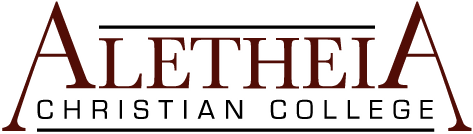 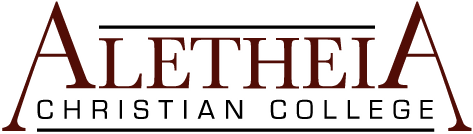 Office of Admissions208-536-8030admissions@Aletheiachristian.comAcademic Calendar Fall 2020—Spring 2022 Thanksgiving Heritage Day- The Saturday before Thanksgiving Pancake Breakfast- Third Saturday of October Christmas Ministry - 1st week of December Passover – The Thursday or Friday before Easter  Idaho Gives- 1st week of May Science Fair – Third Friday & Saturday in May End of the Year Dinner – The weekend at the end of spring classes  Biblical Studies & Ministry – with Old Testament or New Testament emphasis Biblical Studies and Ministry – Pastoral Ministry  	Core Classes 	 	 	Code 	Name 	Credit Hours 	BIBL 101 or 102 	Apologetics I & II 	3 	BIBL 121 	Pentateuch  	3 	BIBL 131 	Overview of the Gospels 	3 	BIBL 171 	Church History I 	3 	BIBL 191 	Camp Ministry I 	1 	BIBL 201  	Ethics 	3 	BIBL 241 	OT Hebrew I  	3 	BIBL 251 & 252 	NT Greek I & II 	6 	BIBL 261 	Evangelian 	3 	BIBL 281 	Biblical Psychology 	3 	BIBL 291 	Camp Ministry II 	1 	BIBL 301 	Intro to Biblical Theology 	3 	BIBL 381 	Child Psychology & Development 	3 	BIBL 401 	Systematic Theology I 	3 	BIBL 362 	Poimenics I 	3 	BUSI 101 	Financial Peace University 	1 	EDU 101 	History & Government or an A in American 	2 History from prior institution.  	EDU 102 	Methods of Education 	3 	EDU 201 	Founders & Philosophers 	3 	EDU 202 	Biblical Principles of Education 	3 	EDU 261 	Classroom Management 	1 	EDU 362 	Teaching Elementary Bible 	3 	ENG 101 	Research & Writing 	3 	ENG 102  	Literature & Composition 	3 	MUSI  	(Music class of choice) 	1 	MUSI  	(Music class of choice)  	1 	PHED 	Physical Education Class of Choice 	2 	Electives 	Any courses not listed for this certificate 	1 	BIBL 491 or 494 	Graduation Ministry Practicum 	2 	 	Total 	73 Pastoral Ministry Additional Courses 	BIBL 132 	Acts 	3 	BIBL 172 	Church History 2 	3 	BIBL 221 	Ancient Near Eastern History 	3 	BIBL 222-228 	OT Studies 200 level 	6 	BIBL 241 & 242 	OT Hebrew II 	3 	BIBL 321 	Wisdom Literature 	3 	BIBL 322-327 	OT Studies 300 Level 	6 	BIBL 331-339 	NT Exegetical Courses 	6 	BIBL 351 & 352 	NT Greek III & IV 	6 	BIBL 361 	Ekklesiatics 	3 	BIBL 391 	Camp Ministry III 	1 	BIBL 392 or 393 	Ministry Practicum 1st year 	1 	BIBL 402 	Systematic Theology II 	3 	BIBL 391 	Camp Ministry III 	1 	BIBL 462  	Homiletics & Kairotics 	3 	BIBL  	Additional 400 level course 	3 	BIBL  	Additional 400 level course 	3 	 	Total  	130 	Elementary Education Certificate   	 	Code 	Name 	Credit Hours EDU 101 	History & Government or an A in American History from another institution. 	EDU 102 	Methods of Education 		3 	PSYCH 101 	Introduction to Biblical Psychology 		3 	EDU 201 	Founders & Philosophers 		3 	EDU 202 	Biblical Principles of Education 		3 	EDU 221 	Theories of Learning 		3 	EDU 261 	Teaching in the Diverse Classroom 		2 EDU 262 				  Classroom Management 						1 EDU 362 				  Teaching Elementary Bible 						3 EDU 363  				  Teaching Elementary History 						4 	EDU 365  	Teaching Elementary Literature 		3 	EDU 366 	Teaching Elementary Math & Arithmetic  		3 	EDU 368 	Teaching Elementary Reading & Writing 		3 	EDU 369 	Teaching Elementary Science 		3 	EDU  361, 364, or 367 		6 EDU 381 				  General Classroom Observation  				          2 EDU 382  				Arts & Music Observation 					1 EDU 461 Teaching & Assessment 									3 EDU 471 	Administrating One-Room Classrooms & Schools 	3  	 	 Graduation Practicum Options- Credit hours for each practicum can be decreased based upon the number of credit hours already served teaching and observing. The student’s faculty advisor and academic advisor must approve the reduction in necessary practicum credits to graduate. 	EDU 491 	General Education Practicum (For Teachers) 	12 	EDU 492 	Education Intensive Practicum (For Admin & Teach) 	12 	EDU 493 	One-Room School Practicum 	12 	 	Total 	64 	Other Courses 	 	 	ENG 101 	Research & Writing 	3 	ENG 102  	Literature & Composition 	3 	MUSI  	(Music class of choice) 	3 	MUSI  	(Music class of choice)  	3 	BUSI 101 	Financial Peace University 	1 	PHED 	Physical Education Class of Choice 	2 	Electives 	Any course not required for certification 	7 	BIBL 101 or 102 	Apologetics I & II 	3 	BIBL 201  	Ethics 	3 	BIBL 191 & 192 	Camp Ministry I & II 	2 	BIBL  	Old Testament Studies 	9 	BIBL  	New Testament Studies 	9 	BIBL & LANG 	Languages (NT Greek, NT Hebrew, TESL) 	6 	BIBL  	Biblical Theology & History courses 	6 	 	Total Combined 	126 Biblical Studies & Ministry BIBL 101 & 102 Apologetics I & II – 3 Credits each Students will study worldview and philosophy from a Christian perspective, and be able to give witness to what they believe and why. Text books include Youth Aflame by Winkie Pratney, A Time to Understand by Larry Allen, The Moral Government of God by Gordon Olsen, and Abolition of Man and Mere Christianity by C.S. Lewis. BIBL 121 Pentateuch – 3 Credits Students will study the first five books the Old Testament, analyzing and discussing the text within its context and comparing the development of the nation of Israel with that of surrounding nations and peoples. Students will be able to demonstrate an understanding of biblical covenant, creation, sin and law. BIBL 122 Old Testament Histories – 3 Credits Students will study the histories of the Old Testament, examining the Providential History of God and his interaction with the nation of Israel and surrounding nations. Students will be able to demonstrate knowledge of Old Testament timelines, geography, ancient cultures, and archeology. BIBL 131 Overview of the Gospels – 3 Credits Students will study the gospels, the culture and history of their time, and the fundamental aspects of theology contained in the narratives and teachings of Christ. Students will be able to demonstrate a beginning understanding of Christology, messianic prophecy and its fulfillment, and the application of Greek in the translation of New Testament texts. BIBL 132 Acts, cross listed as HIST 151 – 3 Credits Students will study the text and historical background of the book of Acts in parallel with the histories of surrounding nations and governments of that time. BIBL 171 Church History I – 3 Credits Students will study the hand of God in the history of the church from Genesis to Revelation and prepare a notebook on an event or story of their choice. BIBL 172 Church History II – 3 Credits Students will study the hand of God in the history of the church from 100 AD to the present and prepare a notebook on an event or story of their choice. BIBL 191 Camp Ministry - 1st year – 1 Credit Students will serve as the Jr. Counselors and staff at a summer camp, and be able to demonstrate fundamental knowledge of leading Bible studies, evangelism, service, and ministry administration. BIBL 201 Ethics, PREQ BIBL 101 or 102 – 3 Credits Students will study how the laws of virtue and moral excellence affect the physical and spiritual world. BIBL 203 World Religions – 3 Credits Students will study major and minor world religions from the perspective of those who practice them and live them. Students will be asked to reach out and befriend a member of a religion of their choosing from the course and interview that person about their life, world view and experiences. BIBL 221 Ancient Near Eastern History, cross listed as HIST 241 – 3 Credits Students will study the History of the major Ancient Near Eastern civilizations, from 3000 BC-30 BC, using their writings, archeological remains and biblical texts. BIBL 222 Old Testament Prophets– 3 Credits Interactive lectures on the Prophetic Books of the Bible with an emphasis on the history of the Middle East from 1000 BC to 300BC. Students will be able to demonstrate fundamental knowledge of place of the prophets in history and the interpretation of prophetic books. BIBL 223 Women of the OT– 3 Credits Students will study the women of the Old Testament from the books Ruth and Esther and other female characters such as judges, priestesses, prophetesses, mothers, wives and daughters. Students will be able to define each of these roles from a biblical perspective and demonstrate an understanding for the context and culture they are placed in. BIBL 224 Genesis – 2 Credits Students will do an in-depth study of the book of Genesis, learning about its stories and characters into the context of history and the developing culture of Israel. BIBL 225 Leviticus – 2 Credits Students will do an in-depth study of the book of Leviticus, examining the functions and rituals of the priesthood in their historical and cultural context, and applying that knowledge to Christianity and the “royal priesthood” of the New Testament. BIBL 226 Joshua - 2 Credits Students will do an in-depth study of the book of Joshua, learning about its stories and characters into the context of history and the developing culture of Israel. BIBL 227 1 & 2 Samuel – 2 Credits Students will do an in-depth study of the books of Samuel, learning about its stories and characters into the context of history and the developing culture of Israel. BIBL 228 1 & 2 Chronicles – 2 Credits Students will do an in-depth study of the Chronicles, learning about its stories and characters into the context of history and the developing culture of Israel. Bible 231 James, Peter, John and Jude – 2 Credits Students will engage in an exegetical study of the letters of James, Peter, John and Jude, examining their history, context and application in the original language. Students will record their work and create a notebook on a specific word or topic from the text. BIBL 241 Old Testament Hebrew I, cross listed as HEB 101 – 3 Credits Students will learn fundamental vocabulary and grammar through translation and reading of Old Testament texts. Students will be able to identify Hebrew articles, basic prepositions and pronouns. BIBL 242 Old Testament Hebrew II, PREQ BIBL 241, cross listed HEB 102 – 3 Credits Students will learn fundamental vocabulary and grammar through translation and reading of Old Testament texts. Students will be able to identify Hebrew verbs in text and demonstrate proficiency in the most commonly used words in the Hebrew Old Testament. BIBL 243 Embodied Meaning in the Ancient Near East – 2 creditsBIBL 251 NT Greek I, cross listed as GRK 101– 3 Credits Students will learn the Greek alphabet, diphthongs, 2nd declension nouns, articles, prepositions, and conjunctions. Students will be able to demonstrate a fundamental knowledge of Koine Greek through vocabulary and the translation of the Gospel of John. BIBL 252 NT Greek II, PREQ 251, cross listed as GRK 102– 3 Credits Students will learn accents, pronouns, 1st & 3rd declension nouns, particles, the prepositional prefix, and verbs with an introduction of to the εἰμί verb. Students will be able to demonstrate a fundamental knowledge of Koine Greek and verbs through vocabulary and translation of 1st John. BIBL 261 Evangelian– 3 Credits Students will study the principles and practice of evangelism, ministry and missions. BIBL 271 History of Missions– 3 Credits The practical study of the history of missions. Students will immerse themselves in the biographies and autobiographies of missionaries from around the world, from Genesis to the present. Students will prepare a individual notebook on a missionary or country of their choice. BIBL 281 Introduction to Biblical Psychology, PREQ BIBL 202, cross listed PSYCH 101– 3 Credits Students will read and analyze the writings of foundational psychologists and their work in the secular world from a Biblical perspective. Students will be able to demonstrate a fundamental understanding of numerous psychologists in history, their work, and their effect on society and culture. BIBL 291 Camp Ministry- 2nd Year – 1 Credit Students will serve as Jr. counselors, counselors and staff at a summer camp, and be able to demonstrate fundamental knowledge of leading Bible studies, evangelism, service, and ministry administration. BIBL 321 Wisdom Literature – 3 Credits Students will study the Psalms, Proverbs, Ecclesiastes, and Song of Songs, analyzing various forms of writings, their place in history, and their application to present day readers. Students will be able to demonstrate an understanding of Hebrew writing and wisdom. BIBL 322 Apocryphal & Deuterocanonical Literature – 3 Credits Students will study the Apocryphal and Deuterocanonical books of the Catholic and Orthodox Bibles, but outside of the Protestant Bible, as well as early Jewish writings. Emphasis will be on understanding the texts and time period between the Old and New Testaments. BIBL 323 Isaiah – 2 Credits Students will engage in an in-depth study of the book of Isaiah, examining Isaiah's relationship with God and function as a prophet in his historical and cultural context, and relating his words and prophesies to other Old Testament and New Testament scriptures. BIBL 324 Jeremiah– 2 Credits Students will engage in an in-depth study of the book of Jeremiah, examining Jeremiah's relationship with God and function as a prophet in his historical and cultural context, and relating his words and prophesies to other Old Testament and New Testament scriptures. BIBL 325 Ezekiel – 2 Credits Students will engage in an in-depth study of the book of Ezekiel, examining Ezekiel's relationship with God and function as a prophet in his historical and cultural context, and relating his words and prophesies to other Old Testament and New Testament scriptures. BIBL 326 Psalms – 2 Credits Students will do an in-depth study of the book of Psalms, learning about the dynamics and intricacies of Hebrew poetry and song in their historical and cultural context and relating them to works of poetry and song in other Ancient Near Eastern cultures. BIBL 327 Job – 2 Credits Students will do an in-depth study of the book of Job, examining its characters, researching the history and culture of his day, and relating his life and experiences to other stories in the Old and New Testaments and extra-biblical literature. BIBL 331 Romans – 2 Credits Students will engage in an exegetical study of the letter to the Romans, examining its history, context and application in its original language. Students will record their work and create a notebook on a specific word or topic from the text. BIBL 332 I & II Corinthians – 2 Credits Students will engage in an exegetical study of the letters to the Corinthians, examining their history, context and application in the original language. Students will record their work and create a notebook on a specific word or topic from the text. BIBL 333 Galatians – 2 Credits Students will engage in an exegetical study of the letters to the Galatians, examining its history, context and application in its original language. Students will record their work and create a notebook on a specific word or topic from the text. BIBL 334 Ephesians – 2 Credits Students will engage in an exegetical study of the letters to the Ephesians, examining its history, context and application in its original language. Students will record their work and create a notebook on a specific word or topic from the text. BIBL 335 Philippians – 2 Credits Students will engage in an exegetical study of the letters to the Philippians, examining its history, context and application in its original language. Students will record their work and create a notebook on a specific word or topic from the text. BIBL 336 Colossians – 2 Credits Students will engage in an exegetical study of the letters to the Colossians, examining its history, context and application in its original language. Students will record their work and create a notebook on a specific word or topic from the text. BIBL 337 I & II Thessalonians – 2 Credits Students will engage in an exegetical study of the letters to the Thessalonians, examining their history, context and application in the original language. Students will record their work and create a notebook on a specific word or topic from the text. BIBL 338 I & II Timothy – 2 Credits Students will engage in an exegetical study of the letters to Timothy, examining their history, context and application in the original language. Students will record their work and create a notebook on a specific word or topic from the text. BIBL 339 Titus & Philemon – 2 Credits Students will engage in an exegetical study of the letters to Titus or Philemon, examining their history, context and application in the original language. Students will record their work and create a notebook on a specific word or topic from the text. BIBL 351 NT Greek III, PREQ BIBL 251, cross listed GRK 201 – 3 Credits Students will study the morphology of Greek roots, as well as nouns, prepositional and attributive adjectives, syntax of prepositions, the adverb, and clauses, and continue their study of verbs in the middle/passive voice and moods with an introduction to 2nd Aorist and parsing of εἰμί. Students will translate in the Gospel of Mark. BIBL 352 NT Greek IV, PREQ BIBL 351, cross listed GRK 202– 3 Credits Students will continue to study the Greek verb in adjectival and εἰμί participles and infinitives, and be introduced to historical and modern textual criticism. Students will be able to demonstrate an understanding of irregular verbs, syntax, and vocabulary at a 4th semester level and translate passages in Galatians and Ephesians. BIBL 361 Ekklesiatics – 3 Credits Students will study the principles, structures and functions of the church, using the Bible as a textbook. BIBL 362 Poimenics I– 3 Credits Students will immerse themselves in the study and application of shepherding and pastoral ministry in all its various aspects. This course is purposed to be taken in conjunction with Ekklesiatics and other exegetical study courses. BIBL 381 Child Psychology & Development, PREQ BIBL 281 – 3 Credits Students study theories of intelligence and child development, as presented by men and women such as Gardner, Goleman, Kohlburg, and Gilligan, from a Biblical perspective. Students will be able to compare and contrast these theories with those of other historical figures in the field of psychological development and the Biblical principles of childhood development and psychology. BIBL 391 Camp Ministry- 3rd Year -1 Credit Students will serve as counselors and staff at a summer camp, and be able to demonstrate skill and responsibility in leading Bible studies and chapels, evangelism, service, and ministry administration. BIBL 392 Youth Ministry 1st year – 1 Credit Students will apply their studies in this youth ministry practicum by engaging in 1 credit hour of youth ministry in their church and/or community. Students will submit project ideas to their advising professor and keep record of hours spent on the practicum. BIBL 393 Pastoral Ministry 1st year – 1 Credit Students will apply their studies in this pastoral ministry practicum engaging in 1 credit hour of pastorally related ministry in their church and/or community. Students will submit project ideas to their advising professor and keep record of hours spent on the practicum. BIBL 401 Systematic Theology I, PREQ BIBL 301– 3 Credits Students will begin a in depth study of Systematic Theology and Revival Theology using the Bible as a textbook and literature from Gordon Olsen, Charles Finney and other historical revivalists. BIBL 402 Systematic Theology II, PREQ BIBL 401– 3 Credits Students will continue their study of Systematic Theology and Revival Theology into their second semester, using their exegetical skills to build a deeper understanding of theological concepts in scripture, and applying them practically in their ministry outreaches. BIBL 421 Old Testament Textual Analysis & Exegesis – 3 Credits Students will engage in an exegetical study of Old Testament text chosen by their professor, examining their history, context and application in the original language. Students will record their work and create a notebook on a specific word or topic from the text. This class can be repeated up to 4 times. BIBL 431 The Book of Hebrews– 3 Credits Students will engage in an exegetical study of the Book of Hebrews, examining its history, context and application in its original language. Students will record their work and create a notebook on a specific word or topic from the text. BIBL 432 Revelation– 3 Credits Students will read through the book of Revelation and other eschatological passages, and analyze their application to the present day church. Students will be able to demonstrate an understanding of eschatological writing, structure, and other literary tools in the interpretation of these passages. BIBL 461 Poimenics II– 3 Credits Students will continue in the study and application of shepherding and pastoral ministry in all its various aspects and increase their practicum experience simultaneously. This course is purposed to be taken in conjunction with Homiletics & Kairotics, Systematic Theology, and other exegetical study courses. BIBL 462 Homiletics & Kairoitics – 3 Credits Students will study classical preaching and rhetoric and apply basic principles of exegesis to sermon writing. Students will be able to research, write, and deliver homiletic sermons of various lengths. BIBL 491 Camp Ministry- 4th Year – 1 Credit Students will serve as counselors and staff at a summer camp, and be able to demonstrate skill and responsibility in leading Bible studies and chapels, evangelism, service, and actively participate in ministry administration. BIBL 492 Camp Administration, PREQ 2 years Camp Ministry – 2 Credits Students will organize an administrative team of student counselors, speakers and staff, and plan a summer camp under the supervision of professors and staff of ACC. Students will be able to organize the details of the camp, demonstrate leadership skills amongst the staff and students, and execute a structured ministry that gives room to the leading of the Holy Spirit. BIBL 493 Youth Ministry 2nd year – 1 Credit Students will apply their studies in this youth ministry practicum by engaging in 1 credit hour of youth ministry in their church and/or community. Students will submit project ideas to their advising professor and keep record of hours spent on the practicum. BIBL 494 Pastoral Ministry 2nd year – 1 Credit Students will apply their studies in this pastoral ministry practicum engaging in 1 credit hour of pastorally related ministry in their church and/or community. Students will submit project ideas to their advising professor and keep record of hours spent on the practicum. Business BUSI 101 Financial Peace University for College Students -1 Credit Following the acclaimed curriculum from Dave Ramsey, Financial Peace University, students will study the successful basics of budgeting in a variety of situations applicable to the lives of college students. Students will be able to demonstrate an understanding of the dangers of debt, the dynamics of budgeting, and apply this knowledge to their lives. (No money is received by ACC for use of this curriculum, excepting the cost of materials. All other fees are related to the additional material and teaching time provided by a qualified instructor). Education EDU 101 History & Government- 2 Credits An introduction to the history and formation of the republic of the United States. EDU 102 Methods of Education – 2 Credits Students will study the rudiments of colonial education and the early American Christian example of education in the home, church, and school, and modern educational methods. Students will be able to examine and critique a variety of educational methods and will participate in Thanksgiving Heritage Day with the model school. (1st Semester core course for the One-Room Christian Education Intensive Certificate) EDU 201 Founders & Philosophers, cross listed HIST 121– 2 Credits Students will study the lives and works of influential American Founding Fathers, and American and European philosophers such as John Locke, Montesquieu, William Blackstone, and William Bradford. Students will learn how these men and women impacted the formation of a free nation under God that made possible the success of education in colonial America. (2nd Semester core course for the One-Room Christian Education Intensive Certificate). EDU 202 Biblical Principles of Education – 2 Credits Christian education is shaped by 7 basic principles which guide the composition, preparation and teaching of curriculum. In this class students will study the historical roots of these principles and prepare to apply them throughout every subject of elementary curriculum by observing teaching in the classroom of the model school under the direction and observation of a qualified teacher/ trainer. (3rd Semester core course for the One-Room Christian Education Intensive Certificate). EDU 221 Theories of Learning, PREQ PSYCH 101, cross listed as BIBL 381, PSYCH 221– 3 Credits Students study theories of intelligence and child development, as presented by men and women such as Gardner, Goleman, Kohlburg, and Gilligan, from a Biblical perspective. Students will be able to compare and contrast these theories with those of other historical figures in the field of psychological development and the Biblical principles of childhood development and psychology. EDU 261 Teaching in the Diverse Classroom – 2 Credits Students will study teaching methods for the diverse classroom including gender and cultural diversity and learning disabled students. EDU 262 Classroom Management – 1 CreditDesigned to be taken multiple times, as needed or desired, this class prepares education students, teachers and parents for classroom teaching with classroom managements skills. Skills will be practiced in a variety of arranged home and private school settings. EDU 265 Teaching in the One-Room School  - 3 creditsStudents will research, discuss, and plan the physical, social, educational, and spiritual scope and sequence of their one-room schools. The Principle Approach® will be the philosophical and method taught in this class.EDU 301 Ancient Methods of Education, cross listed as HIST 331 – 3 Credits This online specialty course introduces students to the educational philosophies and methods of ancient cultures through the Bible, extra-biblical literature, and other historical texts from Ancient Near Eastern cultures. Students will be able to compare  various methods of education and demonstrate an understanding of how educational methods develop. EDU 361 Teaching Elementary Art – 3 Credits Students will learn how to write and teach art curriculum for elementary grades. Students will compose a notebook containing the principles of teaching art, research on various art curricula, and lesson plans written by themselves and their classmates. Students will spend the equivalent of 1 credit hour teaching Elementary Art in the classroom. EDU 362 Teaching Elementary Bible– 3 Credits Students will learn how to compose Bible curriculum for elementary grades, integrating fundamentals of exegesis and topical study into their lesson plans. Students will compose a notebook containing the principles of teaching the Bible, research on Bible curricula, and lesson plans written by themselves and their classmates. Students will spend the equivalent of 1 credit hour teaching Elementary Bible in the classroom. EDU 363 Teaching Elementary History, 2 Semesters – 4 Credits total In the first semester (3 cred) students will learn how to write and teach history curriculum for elementary grades. Students will compose a notebook containing the principles of teaching history, research on various history curricula, and lesson plans written by themselves and their classmates, as well as participate in the annual History Fair. In the second semester (1cred) students will select their own projects from any period in history and spend time weekly with their classmates reviewing and discussing their projects. Students will create a complete teaching notebook and final presentation on their topic of choice. Students will spend the equivalent of 1 credit hour teaching Elementary History in the classroom. EDU 364 Teaching Elementary Languages – 3 Credits Students will learn how to design foreign language classes that engage elementary students at the introductory level while still teaching reading, writing, listening, and speaking. At the completion of this course, student notebooks will include research on language curricula, principles of teaching languages, and lesson plans. Students will spend the equivalent of 1 credit hour teaching Elementary Languages in the classroom. EDU 365 Teaching Elementary Literature – 3 Credits Students will learn how to write and teach literature curriculum for elementary grades. Students will compose a notebook containing the principles of teaching literature, research on curricula, and lesson plans written by themselves and their classmates. Students will spend the equivalent of 1 credit hour teaching Elementary Literature in the classroom. EDU 366 Teaching Elementary Math & Arithmetic – 3 Credits Students will learn how to write and teach math curriculum for elementary grades. Students will compose a notebook containing the principles of teaching math, research on curricula, and lesson plans written by themselves and their classmates. Students will spend the equivalent of 1 credit hour teaching Elementary Math & Arithmetic in the classroom. EDU 367 Teaching Elementary Music– 3 Credits Students will learn how to write and teach music curriculum for elementary grades. Students will compose a notebook containing the principles of teaching music, research on music curricula, and lesson plans written by themselves and their classmates. Students will spend the equivalent of 1 credit hour teaching Elementary Music in the classroom. EDU 368 Elementary Reading & Writing – 3 Credits This single credit seminar is designed to be taken multiple times by both students in training and experienced teachers who want to review or help mentor younger teachers and/or homeschool parents in the subject. Students will learn how to teach reading and writing to a variety of ages and in a variety of classroom settings including the home, school and one-room school classes. EDU 369 Teaching Elementary Science – 3 Credits Students will learn how to write and teach science curriculum for elementary grades. Students will compose a notebook containing the principles of teaching science, research on science curricula, and lesson plans written by themselves and their classmates, as well as participating in the annual Science Fair. Students will spend the equivalent of 1 credit hour teaching Elementary Art in the classroom. EDU 371 Legal Issues in Christian and Private Education – 3 CreditsStudents will research the foundational legal principles behind Christian and private education and research specific legal issues in the local community where they are going to do education. At the end of this class, students will have a legal launch plan for a one room school in the community of their choice. EDU 381 General Classroom observation. - 1 Credit Students will spend the equivalent of one credit hour per semester assisting and observing in a classroom of the model school. Course may be repeated for credit up to 4 semesters. EDU 382 Arts & Music Observation – 1 Credit Students will spend the equivalent of one credit hour per semester assisting and observing in a classroom of the following: Art, Music, Dance, or Physical Education. Course can be repeated up to two semesters. EDU 461 Teaching & Assessment – 3 Credits Students will study teaching skills and techniques at the 4th year level in preparation for their teaching practicums. Students will be able to appropriately assess learning with these methods which include comparison of true/false, multiple choice, essays and authentic assessment. EDU 471 Intro to Administrating One-Room Classrooms & Schools – 3 Credits Students will learn the principles and practical aspects of administrating multi-level classrooms and schools at the 4th year level. Students will be able to define their own administrating techniques and perform simulations. EDU 491 General Education Practicum – 1 Credit Students will spend a semester assisting teachers and staff in the model school. EDU 492 Education Intensive Practicum – 6 Credits Students will spend 15-20 hours/week assisting teachers and staff in the model school. Students will experience classroom teaching and assessment, administration techniques, and other operations necessary in the running of a school. Course may be repeated for credit up to 4 semesters. EDU 493 One-Room School Practicum – 6 Credits Students will start a school within their local community, overseen by the students' faculty adviser. Schools include, but are not limited to, religious education and academic education. Schools planted overseas will be overseen by ACC faculty via online discussion and written reports and the close observation of a qualified individual in the student's home country, who will also report on progress and assist in evaluating the student's performance. (Instructor permission required). English ENG 010 Written and Spoken English for Second Language Students I Students will study the dynamics of the written and spoken English language, including; pronunciation, conversation, rhetoric, vocabulary, grammar, punctuation, spelling, literature and composition. Students will learn the necessary language skills to feel a part of the ACC community and succeed in their academic studies. (A minimum of 1 semester required for all Second Language students attending ACC. Students may test into ENG 112 prior to the start of semester classes). ENG 020 Written and Spoken English for Second Language Students II Students will continue their study of the dynamics of the written and spoken English language into a second semester which will include; pronunciation, conversation, rhetoric, vocabulary, grammar, punctuation, spelling, literature and composition. Students will learn the necessary language skills to feel a part of the ACC community and succeed in their academic studies. (ENG 111 or instructor permission Req.) ENG 100 Research and Writing – 1 CreditStudents will learn the essential skills of research and writing necessary for college and university courses through the reading, study, and written and verbal analysis of classic literature, Biblical literature, scholarly articles, and online resources. Students will be able to independently research and write a comprehensive 5-page research paper using APA or MLA citation. PREQ for ESL Students: ENG 010 or 020. This course may be taken up to 3 times for credit. ENG 101 Research and Writing – 3 Credits Students will learn the essential skills of research and writing necessary for college and university courses through the reading, study, and written and verbal analysis of classic literature, Biblical literature, scholarly articles, and online resources. Students will be able to independently research and write a comprehensive 5-page research paper using APA or MLA citation. PREQ for ESL Students: ENG 010 or 020.ENG 200 Literature and Composition – 1 Credit Students will advance their knowledge of styles of literature and composition through the reading, study and written and verbal analysis of classic literature, poetry, short stories, children's literature, Biblical literature, journalism, biographies and historical writings. Students will be able to identify and analyze a variety of literature styles, understand the use of basic writing techniques such as allegory and metaphor, and create a portfolio of literature analysis and samples of their own work in a variety of composition styles. PREQ ENG 101 or ENG 100This course may be taken up to 3 times for credit. ENG 201 Literature and Composition– 3 Credits Students will advance their knowledge of styles of literature and composition through the reading, study and written and verbal analysis of classic literature, poetry, short stories, children's literature, Biblical literature, journalism, biographies and historical writings. Students will be able to identify and analyze a variety of literature styles, understand the use of basic writing techniques such as allegory and metaphor, and create a portfolio of literature analysis and samples of their own work in a variety of composition styles. PREQ ENG 101 Greek GRK 101, cross listed as BIBL 251– 3 Credits Students will learn the Greek alphabet, diphthongs, 2nd declension nouns, articles, prepositions, and conjunctions. Students will be able to demonstrate a fundamental knowledge of Koine Greek through vocabulary and the translation of the Gospel of John. GRK 102, PREQ GRK 101, cross listed as BIBL 252– 3 Credits Students will learn accents, pronouns, 1st & 3rd declension nouns, particles, the prepositional prefix, and verbs with an introduction of the εἰμί verb. Students will be able to demonstrate a fundamental knowledge of Koine Greek and verbs through vocabulary and translation of 1st John. GRK 201, cross listed as BIBL 351– 3 Credits Students will study the morphology of Greek roots, as well as nouns, prepositional and attributive adjectives, syntax of prepositions, the adverb, and clauses, and continue their study of verbs in the middle/passive voice and moods with an introduction to 2nd Aorist and parsing of εἰμί. Students will translate in the Gospel of Mark. GRK 202, PREQ GRK 201, cross listed as BIBL 252– 3 Credits Students will continue to study the Greek verb in adjectival and εἰμί participles and infinitives, and be introduced to historical and modern textual criticism. Students will be able to demonstrate an understanding of irregular verbs, syntax, and vocabulary at a 4th semester level and translate passages in Galatians and Ephesians. Hebrew HEB 100 Introduction to OT Hebrew Students will be introduced to basics of biblical Hebrew and language learning skills. Through a study of the Hebrew alphabet, vowels, gender and number identifiers and simple parts of speech, students will learn the concepts of Hebrew, its cultural context in preparation for full-time Hebrew language study.  Students will be able to identify short term and long-term memory tools and use them successfully to learn a language. HEB 101 Old Testament Hebrew I, cross listed BIBL 241– 3 Credits Students begin an introductory study of Old Testament Hebrew. Students will learn the alphabet, vowel sounds and signs, vocabulary, basic sentence structure and the fundamental grammar of Old Testament Hebrew. Students will be able to read, write, translate and analyze simple sentences from the Bible and take tests using English only for translation exercises and instruction. HEB 102 Old Testament Hebrew II, PREQ HEB 101, cross listed as BIBL 242– 3 Credits Students will advance their study of Old Testament Hebrew through further development of vocabulary, translation, and reading and writing skills. Students will begin a study of the Hebrew verb and other complex grammar forms. Students will be able to read, write, translate and analyze more complex sentences from the Bible and take tests with minimal English instruction and use. History HIST 101 History & Government, cross listed as EDU 101- 2 Credits An introduction to the history and formation of the republic of the United States. HIST 121 Founders and Philosophers, cross listed as EDU 102– 3 Credits Students will study the lives and works of influential American Founding Fathers, and American and European philosophers such as John Locke, Montesquieu, William Blackstone, and William Bradford. Students will learn how these men and women impacted the formation of a free nation under God that made possible the success of education in colonial America. (2nd Semester core course for the One-Room Christian Education Intensive Certificate). HIST 151 Church History I, cross listed as BIBL 171 – 3 Credits Students will study the hand of God in the history of the church from Genesis to Revelation and prepare a notebook on an event or story of their choice. HIST 152 Church History II, cross listed as BIBL 172 – 3 Credits Students will study the hand of God in the history of the church from 100 AD to the present and prepare a notebook on an event or story of their choice. HIST 161 Music History I, cross listed MUSI 131 – 3 Credits Students will study music history from Antiquity to the Classic period and prepare a notebook on a style, piece or composer of their choice. HIST 162 Music History II, cross listed MUSI 132 – 4 Credits Students will study music history from the Romantic to Contemporary periods and prepare a notebook on a style, piece or composer of their choice. HIST 241 Ancient Near Eastern History, cross listed BIBL 221 – 3 Credits Students will study the History of the major Ancient Near Eastern civilizations, from 3000 BC-30 BC, using their writings, archeological remains and biblical texts. HIST 331 Ancient Methods of Education, cross listed EDU 301 – 3 Credits This online specialty course introduces students to the educational philosophies and methods of ancient cultures through the Bible, extra-biblical literature, and other historical texts from Ancient Near Eastern cultures. Students will be able to compare and contrast various methods of education, and demonstrate an understanding of how educational methods develop. Linguistics LING 121 Introduction to TESL – 3 Credits Students will study and review methods and techniques in English language instruction. Students will be able to identify and use techniques for instruction, including the grammatical approach, IPA, language games, and appropriate assessment forms. LING 131 Language and Society – 3 Credits Students study the dynamics and influences of language and culture in North American and international societies. Students will be able to analyze their own worldview and presuppositions from a historical, linguistic and religious perspective. LING 243 Embodied Meaning in the Ancient Near East – 2 creditsMusic MUSI 101 Music History I, cross listed HIST 161 – 3 credits Students will study music history from Antiquity to the Classical period and prepare a notebook on a style, piece or composer of their choice. MUSI 102 Music History II, cross listed HIST 162 – 4 credits Students will study music history from the Romantic to Contemporary periods and prepare a notebook on a style, piece or composer of their choice. MUSI 121 Music Theory I – 3 Credits Students will be able to perform/write basic rhythms, key signature and scales, basic Solfege singing, dictation of rhythms and melodies and begin basic part writing. Oral skills are included in the course requirements. MUSI 122 Music Theory II – 3 Credits Students will continue learning basic part writing skills in addition to some easy modulations. Students will develop their Solfege singing and rhythmic and melodic dictation. MUSI 161 Piano - 1 credit Students will study the fundamentals of playing the piano with a private instructor. They will learn major and minor scales, warm up exercises, and be able to sight read basic compositions. Students will work with their instructor to set goals and achieve those goals, and prepare at least two pieces for performance each semester. MUSI 162 Piano - 1 credit Students will study the fundamentals of playing the piano with a private instructor. They will learn major and minor scales, warm up exercises, and be able to site read basic compositions. Students will work with their instructor to set goals and achieve those goals, and prepare at least two pieces for performance each semester MUSI 181 Classical Guitar - 1 credit Students will work privately with an instructor and prepare a minimum of two performance pieces for the semester. MUSI 182 Classical Guitar - 1 credit Students will work privately with an instructor and prepare a minimum of two performance pieces for the semester. MUSI 261 Piano - 1 credit Students will work privately with an instructor and prepare a minimum of two classical pieces for the semester. Lead sheet reading is required. MUSI 262 Piano - 1 credit Students will work privately with an instructor and prepare a minimum of two classical pieces for the semester. Lead sheet reading and assisting in the annual music-arts workshop is required. Physical Education PHED 101 Fundamentals of Physical Education - 2 credits Students will study nutrition, the physiology of exercise, and various types of aerobic and anaerobic exercises, researching and preparing notebooks for personal use and/or teaching at a beginning level. Students will prepare individualized work out routines, set personal nutritional and exercise goals and keep and detailed journal about their progress throughout the semester. PHED 121 Ballet I - 2 credits Students will study the core techniques of Classical Ballet. Students will be able to perform basic bar exercises, follow simple musical beats and develop the balance and coordination for more advanced movement. Students will also be required to read a dance work, specified by the instructor, and periodically view and analyze a classical or modern ballet. PHED 122 Ballet II-2 credits Students will study the core techniques of Classical Ballet. Students will be able to perform bar exercises with greater precision, perform beginning center work and will increase their musicality and creativity through musical exercises and improvisation. Students will also be required to read a dance work, specified by the instructor, and periodically view and analyze a classical or modern ballet. Psychology PSYCH 101 Introduction to Biblical Psychology, cross listed as BIBL 281 – 3 Credits Students will read and analyze the writings of foundational psychologists and their work in the secular world from a Biblical perspective. Students will be able to demonstrate a fundamental understanding of numerous psychologists in history, their work, and their effect on society and culture. PSYCH 221 Child Psychology & Development, PREQ PSYCH 101, cross listed BIBL 381, EDU 221 – 3 Credits Students study theories of intelligence and child development, as presented by men and women such as Gardner, Goleman, Kohlburg, and Gilligan, from a Biblical perspective. Students will be able to compare and contrast these theories with those of other historical figures in the field of psychological development and the Biblical principles of childhood development and psychology. Work Study WKST Work-Study for Credit Students will spend the equivalent of 1 credit hour/semester in a work-study program that is in the area of their chosen stream of study. This course may be repeated for credit up to 4 times. (a minimum of 1 credit of the work-study program is required for all Elementary Education Intensive students).  Work study positions include library assistant, bookstore assistant, teacher aid, admissions assistant and agricultural outreach aid.  Fall 2020 Start of Classes September 1 End of Add/drop period September 21 End of Add/drop period September 21 End of Classes November 28Winter 2020 November 30 December 15December 15March 6 Christmas Break December 21-January3 Christmas Break December 21-January3 Spring 2021March 8March 29March 29May 28 Summer 2021    June1 June 15 June 15August 28 Summer Camp July 11-17Summer Camp July 11-17Fall 2021 August 24th September 4th September 4th December 18th  Spring 2022 January 18th January 22nd January 22nd May 6th Spring Break March 21-25th Spring Break March 21-25th Summer Camp July 18-23rd  Summer Camp July 18-23rd  Other Yearly Events 